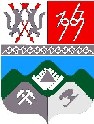 КЕМЕРОВСКАЯ ОБЛАСТЬТАШТАГОЛЬСКИЙ МУНИЦИПАЛЬНЫЙ РАЙОНАДМИНИСТРАЦИЯ ТАШТАГОЛЬСКОГО МУНИЦИПАЛЬНОГО РАЙОНАПОСТАНОВЛЕНИЕВ связи с ухудшением ситуации в мире по распространению новой коронавирусной инфекции (COVID-19) и усилением ограничительных мероприятий, согласно распоряжения Губернатора Кемеровской области – Кузбасса  «О внесении изменений в распоряжение Губернатора Кемеровской области - Кузбасса от 14.03.2020 № 21-рг «О введении режима «Повышенная готовность» на территории Кемеровской области - Кузбасса и мерах по противодействию распространению новой коронавирусной инфекции (COVID-19)» от 26 марта 2020г. № 28-рг.:С 30 марта 2020 года ограничить передвижение транспортных средств (туристического потока) на автомобильных дорогах «Кузедеево – Мундыбаш – Таштагол», «ЦМК – Бельково», «Чугунаш – СТК Шерегеш», «Таштагол – Шерегеш», «Таштагол – Турочак» Таштагольского муниципального района на неопределенный период до изменения ситуации.Рекомендовать отделу МВД России по Таштагольскому району (В.В.Грудев) организовать дежурство сотрудников полиции для обеспечения соблюдения правопорядка и правил безопасности дорожного движения и обеспечить временное ограничение движения транспортных средств на данных автомобильных дорогах.Пресс-секретарю Главы Таштагольского муниципального района (М.Л. Кустова) настоящее постановление разместить на официальном сайте администрации Таштагольского муниципального района в информационно-телекоммуникационной сети «Интернет».Контроль за исполнением настоящего постановления возложить на заместителя Главы Таштагольского муниципального района А.Г.Орлова.Настоящее постановление вступает в силу с момента его подписания.        Глава Таштагольского         муниципального района                                                            В.Н. МакутаОт«26» марта 2020 г.№340-пО временном ограничении движения транспортных средств  на территории Таштагольского муниципального районаО временном ограничении движения транспортных средств  на территории Таштагольского муниципального районаО временном ограничении движения транспортных средств  на территории Таштагольского муниципального районаО временном ограничении движения транспортных средств  на территории Таштагольского муниципального районаО временном ограничении движения транспортных средств  на территории Таштагольского муниципального районаО временном ограничении движения транспортных средств  на территории Таштагольского муниципального района